ГРАФИК НА РЕДОВНА ИЗПИТНА СЕСИЯспециалност Комп.мрежи, II курс, 2018/2019трети учебен семестър22.10.2018-26.10.2018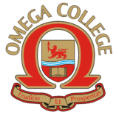 „ЧАСТЕН ПРОФЕСИОНАЛЕН КОЛЕЖ ОМЕГА ПЛОВДИВ“ ЕООДПловдив 4023, ул. „Вълко Шопов“ 14тел. 032/944544 GSM: 0882 933 561безплатен  национален телефон: 0800 900 11e-mail: omegacollegebg@gmail.comwww.collegeomega.comДата и часПредметПреподавател22.10.2018-10.00 чРабота с ел.таблици EXCELгл.ас Олга Енева23.10.2018-9.30 чБаза даннидоц д-р Атанаска Босакова24.10.2018-10.00 чДиагностикаАтанас Костов25.10.2018-10.00 чКомпютърна техникагл.ас Симеон Моев26.10.2018-10.00 чПрограмиране C/C++гл.ас д-р Илия Петров